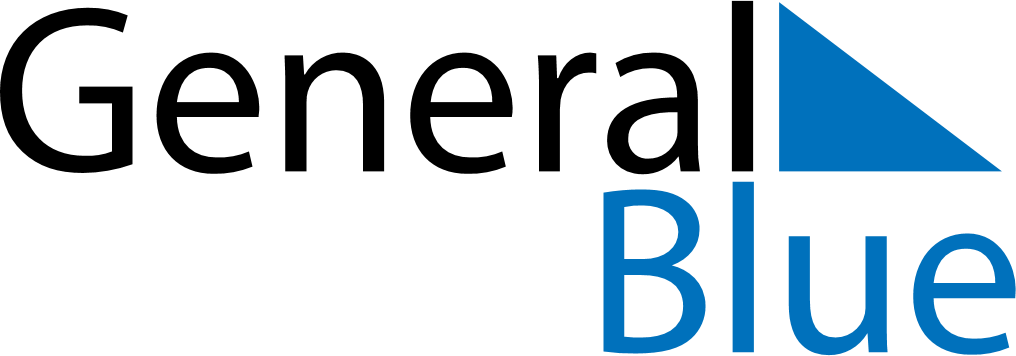 December 2024December 2024December 2024December 2024December 2024December 2024Saint-Raphael, HaitiSaint-Raphael, HaitiSaint-Raphael, HaitiSaint-Raphael, HaitiSaint-Raphael, HaitiSaint-Raphael, HaitiSunday Monday Tuesday Wednesday Thursday Friday Saturday 1 2 3 4 5 6 7 Sunrise: 6:06 AM Sunset: 5:09 PM Daylight: 11 hours and 2 minutes. Sunrise: 6:07 AM Sunset: 5:09 PM Daylight: 11 hours and 2 minutes. Sunrise: 6:07 AM Sunset: 5:09 PM Daylight: 11 hours and 1 minute. Sunrise: 6:08 AM Sunset: 5:09 PM Daylight: 11 hours and 1 minute. Sunrise: 6:09 AM Sunset: 5:09 PM Daylight: 11 hours and 0 minutes. Sunrise: 6:09 AM Sunset: 5:10 PM Daylight: 11 hours and 0 minutes. Sunrise: 6:10 AM Sunset: 5:10 PM Daylight: 11 hours and 0 minutes. 8 9 10 11 12 13 14 Sunrise: 6:10 AM Sunset: 5:10 PM Daylight: 10 hours and 59 minutes. Sunrise: 6:11 AM Sunset: 5:10 PM Daylight: 10 hours and 59 minutes. Sunrise: 6:12 AM Sunset: 5:11 PM Daylight: 10 hours and 59 minutes. Sunrise: 6:12 AM Sunset: 5:11 PM Daylight: 10 hours and 58 minutes. Sunrise: 6:13 AM Sunset: 5:11 PM Daylight: 10 hours and 58 minutes. Sunrise: 6:13 AM Sunset: 5:12 PM Daylight: 10 hours and 58 minutes. Sunrise: 6:14 AM Sunset: 5:12 PM Daylight: 10 hours and 58 minutes. 15 16 17 18 19 20 21 Sunrise: 6:14 AM Sunset: 5:12 PM Daylight: 10 hours and 57 minutes. Sunrise: 6:15 AM Sunset: 5:13 PM Daylight: 10 hours and 57 minutes. Sunrise: 6:16 AM Sunset: 5:13 PM Daylight: 10 hours and 57 minutes. Sunrise: 6:16 AM Sunset: 5:14 PM Daylight: 10 hours and 57 minutes. Sunrise: 6:17 AM Sunset: 5:14 PM Daylight: 10 hours and 57 minutes. Sunrise: 6:17 AM Sunset: 5:15 PM Daylight: 10 hours and 57 minutes. Sunrise: 6:18 AM Sunset: 5:15 PM Daylight: 10 hours and 57 minutes. 22 23 24 25 26 27 28 Sunrise: 6:18 AM Sunset: 5:16 PM Daylight: 10 hours and 57 minutes. Sunrise: 6:19 AM Sunset: 5:16 PM Daylight: 10 hours and 57 minutes. Sunrise: 6:19 AM Sunset: 5:17 PM Daylight: 10 hours and 57 minutes. Sunrise: 6:20 AM Sunset: 5:17 PM Daylight: 10 hours and 57 minutes. Sunrise: 6:20 AM Sunset: 5:18 PM Daylight: 10 hours and 57 minutes. Sunrise: 6:20 AM Sunset: 5:18 PM Daylight: 10 hours and 57 minutes. Sunrise: 6:21 AM Sunset: 5:19 PM Daylight: 10 hours and 57 minutes. 29 30 31 Sunrise: 6:21 AM Sunset: 5:19 PM Daylight: 10 hours and 58 minutes. Sunrise: 6:22 AM Sunset: 5:20 PM Daylight: 10 hours and 58 minutes. Sunrise: 6:22 AM Sunset: 5:21 PM Daylight: 10 hours and 58 minutes. 